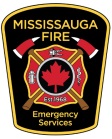 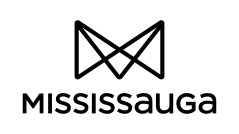 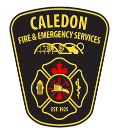 Public Fire & Life Safety Educator’s SeminarFire Safety: Are We Speaking the Same Language?Mississauga Fire and Caledon Fire & Emergency Services are hosting a Public Educator’s seminar with a multifaceted focus.During the seminar, industry experts and guests will explore a wide range of topics that are relative to Public Education/Fire Prevention Officers in the performance of their duties.Speakers at the seminar include:John Romanetti, Birnie Current SAFETopic: Electricity – the shocking truthTed Olechna, Electrical Safety AuthorityTopic: Arc Fault Circuit Interrupters and new legislationTony Sabatini, City of Guelph Fire DepartmentTopic: English as a second language and teaching fire safetyKenneth McDowell, Health CanadaTopic: Consumer Product SafetyJim Rotz, President, Jarden CanadaTopic: New in Fire Safety Products, the Connected Home and New LegislationRomila Chivers, Canadian Hearing SocietyTopic: New products for the hearing impaired community Marie Claude Lavigueur, KIDDE CanadaTopic: New in Fire Safety ProductsNigel Robinson, Fire Prevention Officer, Mississauga Fire & Emergency ServicesTopic: Smoke alarm compatibilityChristopher Williams, Fire Investigator, Office of the Fire Marshal and Emergency Management (OFMEM)Topic: Fire trends in the ProvinceAdvance registration for this seminar is required.  No registrations will be accepted after August 31, 2015.  This seminar will hold a maximum of 50 people.Event Details: WhatA Public Education Officer’s seminar focused on new trends in fire safety.WhereGarry W. Morden Centre7535 Ninth LineMississauga, ON   L5N 7C3MapWhenThursday, September 10, 2015Registration: 8:30 a.m.Seminar: 9:00 a.m. to 4:00 p.m.Fee is $15.00 to cover lunch.  This must be paid in advance.  Please make cheque payable to the “City of Mississauga”.Mailing address:Fire Prevention and Life Safety300 City Centre Drive, 2nd FloorMississauga, ON   L5B 3C1Click here to complete registration form.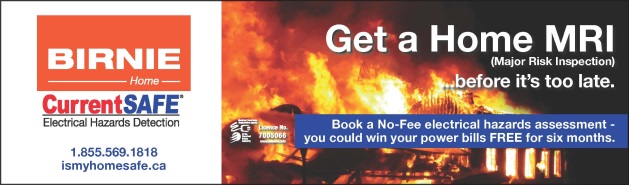 